FOR IMMEDIATE RELEASENOVEMEBER 12, 2021OLIVER TREE TAPS GLOBAL SUPERSTAR TY DOLLA $IGNFOR REMIX OF “LIFE GOES ON”CHART-TOPPING ARTIST RECRUITS MULTIPLE GRAMMY-NOMINATED MUSICAL POWERHOUSE FOR REWORK OF VIRAL HIT ORIGINAL TRACK BOASTS OVER 400 MILLION STREAMS, 20 MILLION TIKTOK CREATES+ TOP 10 ON BILLBOARD’S HOT ROCK & ALTERNATIVE SONGS CHART TREE KICKS OFF LARGEST HEADLINING TOUR IN FEBRUARY 2022TICKETS ON SALE NOW HERELISTEN TO “LIFE GOES ON (FEAT. TY DOLLA $IGN)” HERE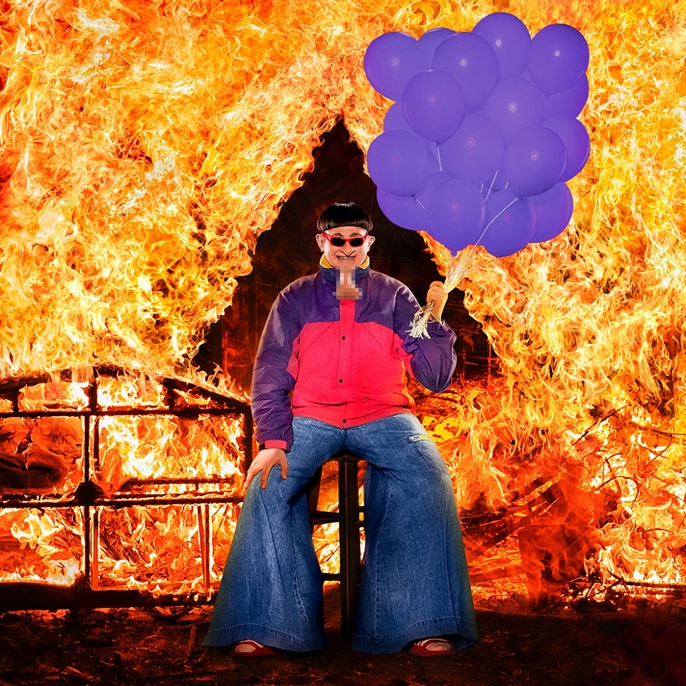 DOWNLOAD ARTWORK HEREChart-topping, genre-bending artist Oliver Tree has recruited multiple GRAMMY nominated superstar Ty Dolla $ign for a new remix of his viral hit “Life Goes On” – listen now HERE. With over 10 billion streams, 10 million singles sold and a career-to-date total of nearly 60 RIAA platinum and gold certifications, Ty Dolla $ign is one of the world’s biggest stars. Ty Dolla $ign has topped the charts with his solo hits, “Paranoid,” “Or Nah,” and “Blasé”, powerhouse collaborations like “Psycho” with Post Malone and “Work From Home” with Fifth Harmony and genre-defying songwriting and production contributions on records for JAY-Z & Beyoncé, Drake, Kanye West, Rihanna, Ariana Grande, Roddy Ricch, and more.Recently joined by a pair of remixes from GRAMMY award winning trio Clean Bandit and from Brazilian superstar ALOK, the original track was featured on the deluxe edition of Tree’s acclaimed debut album Ugly is Beautiful: Shorter, Thicker & Uglier. The viral track is making waves across all platforms. Currently boasting over 400 million streams, 131 million video views, 3 million Instagram reels and 2.5 million Shazams. With over 20 million TikTok videos created with the sound, “Life Goes On” has amassed over 25 billion TikTok views across all videos, landing on TikTok’s US Top Tracks and Viral Charts. Oliver recently announced his largest North American headline tour to date and last tour ever. The Cowboy Tears tour kicks off February 19, 2022 at Los Angeles, CA’s legendary venue, The Shrine Expo Hall, and continues through late March with support from RIAA certified singer/producer and viral phenomenon Sueco as well as 18-year-old Canadian DIY artist 347aidan. The acclaimed live performer will also light up the stage at Ultra Music Festival in March 2022. Full all touring details, please visit www.olivertreemusic.com.With over 2 billion global streams to date, over 650 million video views on YouTube alone, and 11 million TikTok followers, Oliver Tree is undeniably among the most popular – and most provocative – artists of the Gen-Z era. Oliver kicked off 2021 by teaming up with rap superstar Lil Yachty for the acclaimed collaboration, “Asshole.” Most recently, Oliver teamed up with Russian viral hitmakers Little Big for the revolutionary joint EP, Welcome To The Internet. The project was first heralded by the lead single, “Turn It Up,” featuring Estonian rapper Tommy Cash. The Tree-produced track instantly racked up more than 20M video views and over 230M views across all TikTok videos. The project also included standout track “The Internet” which was accompanied by a meme-filled official video, streaming now HERE. ABOUT OLIVER TREEAn internet-based vocalist, producer, writer, director and performance artist, Oliver Tree explores the intersection where pop and alternative meet sonically and has arrived where art and entertainment collide visually. From comedy to action sports, mock reality TV drama to WWF wrestling in his live shows, the world of Oliver Tree is unlike any artist who has come before him.A Santa Cruz, California native, Tree has emerged as a polymath from many different projects and iterations over the last 10 years. As unpredictable as one artist can be, no one can seem to put their finger on what Oliver Tree will do next. Unafraid to make you laugh, cry, think profoundly or feel completely uncomfortable for the length of a 4 minute music video, he is on the road to developing his own blueprint for packaging and marketing pop culture in the internet era. Versatile in every sense of the word, Tree not only explores every type of entertainment but also every type of genre in his music alike. The box he puts himself in is limitless. It has no boundaries. Oliver Tree has built a multimedia project designed to challenge people’s perspective of what art is, and he’s not the slightest bit concerned with what anyone has to say about it!CONNECT WITH OLIVER TREEWEBSITE | FACEBOOK | TWITTER | INSTAGRAM | YOUTUBE | SPOTIFY | TIK TOKABOUT TY DOLLA $IGN:Hailed as “one of the richest R&B talents of the last decade” by The New York Times, Ty Dolla $ign is a multiple GRAMMY-nominated musical powerhouse who has single-handedly shaped the music industry with his undeniable classic songs (“Paranoid,” “Or Nah,” “Blasé”,) chart-topping collaborations (“Psycho” with Post Malone, “Work From Home” with Fifth Harmony) and genre-defying songwriting and production contributions (JAY-Z & Beyonce, Kanye West, Rihanna, Ariana Grande, Mariah Carey, Drake, Chris Brown, Christina Aguilera, Khalid, Wiz Khalifa and more.)With over 5 billion streams, 10 million singles sold and a career-to-date total of nearly 60 RIAA platinum and gold certifications, the Los Angeles native’s solo discography features the critically acclaimed albums Free TC (2015), Beach House 3 (2017), Featuring Ty Dolla $ign (2020) and the timeless mixtapes Beach House, Beach House 2, Sign Language, Airplane Mode and Campaign.For press inquiries, please contact:Jessica Nall // Jessica.Nall@atlanticrecords.com